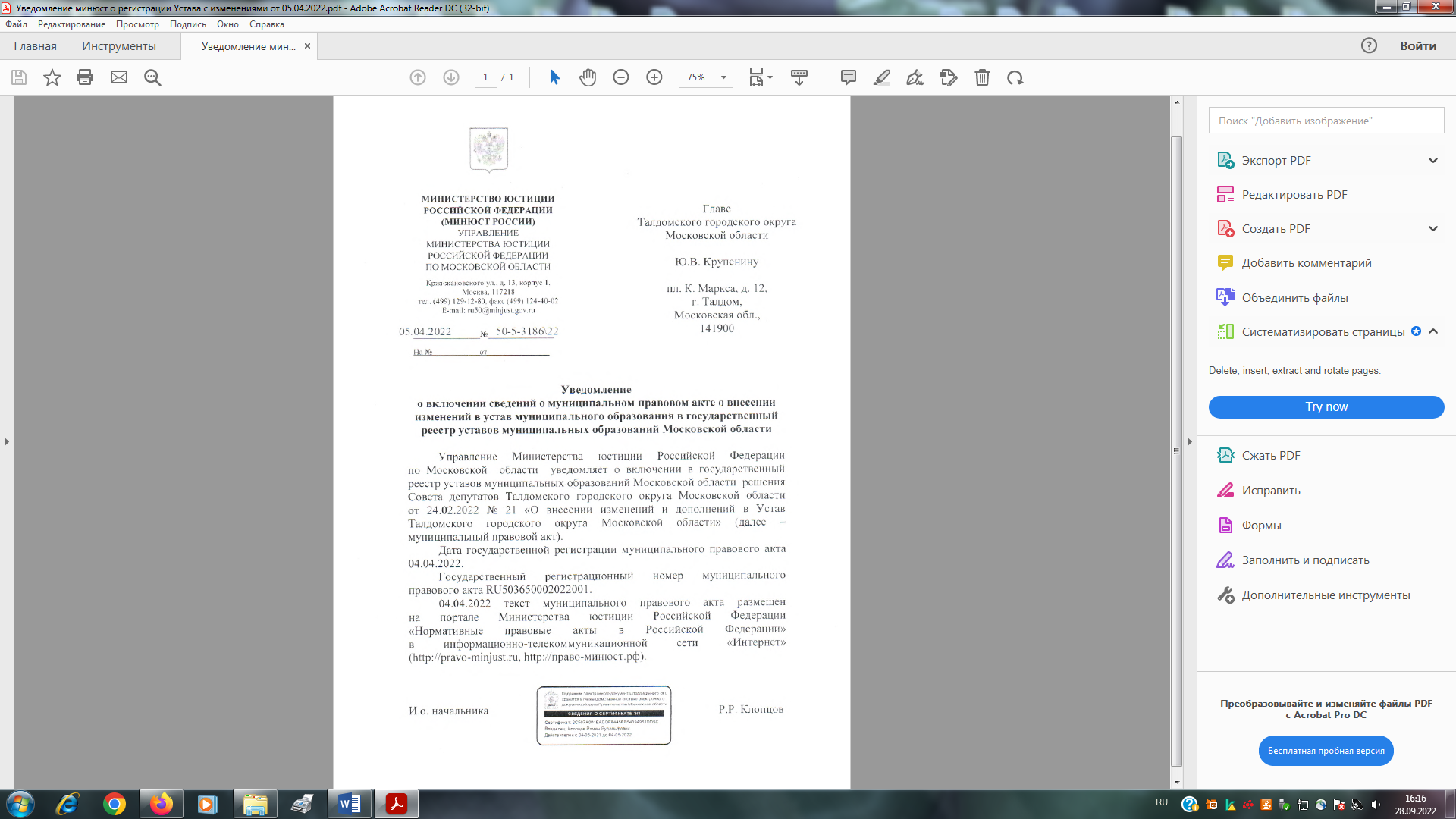 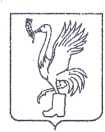 СОВЕТ ДЕПУТАТОВТАЛДОМСКОГО ГОРОДСКОГО ОКРУГА МОСКОВСКОЙ ОБЛАСТИ141900, г. Талдом, пл. К. Маркса, 12                                                          тел. 8-(49620)-6-35-61; т/ф 8-(49620)-3-33-29 Р Е Ш Е Н И Еот __24 февраля____  2022 г.                                                         №  21┌                                                      ┐О внесении изменений и дополненийв Устав Талдомского городского округа	Московской областиВ целях приведения Устава Талдомского городского округа Московской области в соответствие с действующим законодательством, руководствуясь ст. 44 Федерального закона от 6 октября 2003 № 131-ФЗ «Об общих принципах организации местного самоуправления в Российской Федерации», решением Совет депутатов Талдомского городского округа от 23.12.2021 г. № 78 «О проекте внесения изменений в Устав Талдомского городского округа Московской области», опубликованным в общественно-политической газете «Заря» № 1 от 14.01.2022 г.,  Совет депутатов Талдомского городского округа Московской областиРЕШИЛ:1. Внести в Устав Талдомского городского округа Московской области, зарегистрированный 24.12.2018 г. в Управлении Министерства юстиции Российской Федерации по Московской области № RU 503650002018001 (с изменениями, внесенными решениями Совета депутатов от  27.02.2020 № 21, от 27.05.2021 № 33), следующие изменения и дополнения:1) подпункт 5)  пункта 1 статьи 6 Устава («Вопросы местного значения Талдомского городского округа Московской области») изложить в следующей редакции:«5) дорожная деятельность в отношении автомобильных дорог  местного значения в границах городского округа и обеспечение безопасности дорожного движения на них, включая создание и обеспечение функционирования парковок (парковочных мест), осуществление муниципального контроля на автомобильном транспорте, городском наземном электрическом транспорте и в дорожном хозяйстве в границах городского округа, организация дорожного движения, а также осуществление иных полномочий в области использования автомобильных дорог и осуществление дорожной деятельности в соответствии с законодательством Российской Федерации»; 2) подпункт 23) пункта 1 статьи 6 Устава («Вопросы местного значения Талдомского городского округа Московской области») изложить в следующей редакции:«23) утверждение правил благоустройства территории городского округа, осуществление муниципального контроля в сфере благоустройства, предметом которого является соблюдение правил благоустройства территории городского округа, в том числе требований к обеспечению доступности для инвалидов объектов социальной, инженерной транспортной инфраструктур и представляемых услуг (при осуществлении муниципального контроля в сфере благоустройства может выдаваться предписание об устранении выявленных нарушений обязательных требований, выявленных в ходе наблюдения за соблюдением обязательных требований (мониторинга безопасности), организация благоустройства территории городского округа в соответствии с указанными правилами, а также организация использования, охраны, защиты, воспроизводства городских лесов, лесов особо охраняемых природных территорий, расположенных в границах городского округа»;3) подпункт 28) пункта 1 статьи 6 Устава («Вопросы местного значения Талдомского городского округа Московской области») изложить в следующей редакции:«28) создание, развитие и обеспечение охраны лечебно-оздоровительных местностей и курортов местного значения на территории городского округа, а также осуществление муниципального контроля в области охраны и использования особо охраняемых природных территорий местного значения»;4) подпункт 36) пункта 1 статьи 6 Устава («Вопросы местного значения Талдомского городского округа Московской области») изложить в следующей редакции:«36) обеспечение выполнения работ, необходимых для создания искусственных земельных участков для нужд муниципального, городского округа в соответствии с федеральным законом»;5) подпункт 39) пункта 1 статьи 6 Устава («Вопросы местного значения Талдомского городского округа Московской области») изложить в следующей редакции:«39) осуществление муниципального контроля за исполнением единой теплоснабжающей организацией обязательств по строительству, реконструкции и (или) модернизации объектов теплоснабжения»;  6)  пункт 1 статьи 6 Устава («Вопросы местного значения Талдомского городского округа Московской области») дополнить подпунктом 41) следующего содержания:«41) принятие решений о создании, об упразднении лесничеств, создаваемых в их составе участковых лесничеств, расположенных на землях населенных пунктов городского округа, установлении и изменении их границ, а также осуществление разработки и утверждения лесохозяйственных регламентов лесничеств, расположенных на землях населенных пунктов»;7) пункт 1 статьи 6 Устава («Вопросы местного значения Талдомского городского округа Московской области») дополнить подпунктом 42) следующего содержания;«42) осуществление мероприятий по лесоустройству в отношении лесов, расположенных на землях населенных пунктов городского округа»; 8) пункт 2 статьи 7.1 Устава («Муниципальный контроль») изложить в следующей редакции:«2. организация и осуществление видов муниципального контроля регулируется Федеральным законом от 31 июля 2020 года № 248-ФЗ «О государственном контроле (надзоре) и муниципальном контроле в Российской Федерации»;9) пункт 4 статьи 15 Устава («Публичные слушания, общественные обсуждения») изложить в следующей редакции:«4)  порядок организации и проведения публичных слушаний определяется Положением о публичных слушаниях, утвержденным Советом депутатов Талдомского городского округа  и должен предусматривать заблаговременное оповещение жителей городского округа о времени и месте проведения публичных слушаний, заблаговременное ознакомление с проектом муниципального правового акта, в том числе посредством его размещения на официальном сайте администрации Талдомского городского округа   в информационно-телекоммуникационной сети "Интернет" или в случае, если администрация Талдомского городского округа не имеет              возможности размещать информацию о своей деятельности в информационно-телекоммуникационной сети "Интернет", на официальном сайте субъекта Российской Федерации или муниципального образования с учетом положений Федерального закона от 09.02.2009  № 8-ФЗ «Об обеспечении доступа к информации о деятельности государственных органов и органов местного самоуправления» (далее в настоящей статье - официальный сайт), возможность представления жителями городского округа своих замечаний и предложений  по вынесенному на обсуждение проекту муниципального правового акта, в том числе посредством официального сайта, другие меры, обеспечивающие участие в публичных слушаниях жителей городского округа, опубликование (обнародование) результатов публичных слушаний, включая мотивированное обоснование принятых решений, в том числе посредством их размещения на официальном сайте.Уставом Талдомского городского  округа и (или) нормативными правовыми актами Совета депутатов Талдомского городского округа может быть установлено, что для размещения материалов и информации, указанных в абзаце первом настоящего пункта, обеспечения возможности представления жителями городского округа своих замечаний и предложений по проекту муниципального правового акта, а также для участия жителей городского округа в публичных слушаниях с соблюдением требований об обязательном использовании для таких целей официального сайта может использоваться федеральная государственная информационная система «Единый портал государственных и муниципальных услуг (функций)», порядок использования которой для целей настоящей статьи устанавливается Правительством Российской Федерации»;10) пункт 5 статьи 15 Устава («Публичные слушания, общественные обсуждения») изложить в следующей редакции:«5. По проектам генеральных планов, проектам правил землепользования и застройки, проектам планировки территории, проектам межевания территории, проектам правил благоустройства территорий, проектам, предусматривающим внесение изменений в один  из указанных утвержденных документов, проектам решений о предоставлении разрешения  на условно разрешенный вид использования земельного участка или объекта капитального строительства, проектам решений о предоставлении разрешения на отклонение от предельных параметров разрешенного строительства, реконструкции объектов капитального строительства, вопросам изменения одного вида разрешенного использования земельных участков и объектов капитального строительства на другой вид такого использования при отсутствии утвержденных правил землепользования и застройки проводятся публичные слушания или общественные обсуждения в соответствии с законодательством о градостроительной деятельности»;11) подпункт  8) пункта 2 статьи 27 Устава («Полномочия Совета депутатов Талдомского городского округа Московской области») изложить в следующей редакции: «8) утверждение генеральных планов городского округа, местных нормативов градостроительного проектирования городского округа и внесение изменений в местные нормативы градостроительного проектирования»;12) подпункт 7 пункта 2 статьи 30 Устава («Досрочное прекращение полномочий депутата Совета депутатов Талдомского городского округа Московской области) изложить в следующей редакции:«7) прекращение гражданства Российской Федерации, либо гражданства иностранного государства – участника международного договора Российской Федерации, в соответствии с которым иностранный гражданин имеет право быть избранным в органы местного самоуправления, наличия гражданства (подданства) иностранного государства, либо вида на жительство  или иного документа, подтверждающего право на постоянное проживание на территории иностранного государства гражданина Российской Федерации, либо иностранного гражданина, имеющего право на основании международного договора Российской Федерации быть избранным в органы местного самоуправления, если иное не предусмотрено международным договором Российской Федерации»;13) статью 33 Устава («Статус депутата Совета депутатов») дополнить пунктом 10 следующего содержания:«10.  Выборные должностные лица местного самоуправления не могут быть депутатами Государственной Думы Федерального собрания российской Федерации, сенаторами Российской Федерации, депутатами законодательных (представительных) органов государственной власти субъектов Российской Федерации, занимать иные государственные должности Российской Федерации, государственные должности субъектов Российской Федерации, а также должности государственной гражданской службы и должности муниципальной службы, если иное не предусмотрено федеральными законами. Выборное должностное лицо местного самоуправления не может одновременно исполнять полномочия депутата представительного органа муниципального образования, за исключением случаев, установленных иными федеральными законами»; 14) подпункт 8) пункта 3 статьи 37 («Прекращение полномочий главы городского округа») изложить в следующей редакции:«8) прекращение гражданства Российской Федерации, либо гражданства иностранного государства – участника международного договора Российской Федерации, в соответствии с которым иностранный гражданин имеет право быть избранным в органы местного самоуправления, наличия гражданства (подданства) иностранного государства, либо вида на жительство или иного документа, подтверждающего право на постоянное проживание на территории иностранного государства гражданина Российской Федерации, либо иностранного гражданина, имеющего право на основании международного договора Российской Федерации быть избранным в органы местного самоуправления, если иное не предусмотрено международным договором Российской Федерации»;15) статью 40 Устава («Полномочия администрации городского округа») дополнить подпунктом 15) следующего содержания:«15) утверждение правил землепользования и застройки городского округа»;16) пункт 9 статьи 41 Устава («Контрольно-счетная палата Талдомского городского округа Московской области») изложить в следующей редакции:«9.  Контрольно-счетная палата Талдомского городского округа осуществляет следующие основные полномочия:1) организация и осуществление контроля за законностью и эффективностью использования средств местного бюджета, а также иных средствах в случаях, предусмотренных законодательством Российской Федерации;2) экспертиза проектов местного бюджета, проверка и анализ обоснованности                       его показателей;3) внешняя проверка годового отчета об исполнении местного бюджета;4) проведение аудита в сфере закупок товаров, работ и услуг в соответствии с Федеральным законом от 05.04.2013 № 44-ФЗ «О контрактной системе в сфере закупок товаров, работ, услуг для обеспечения государственных и муниципальных нужд»;5) оценка эффективности формирования муниципальной собственности, управления и распоряжения такой собственностью и контроль за соблюдением установленного порядка формирования такой собственности, управления и распоряжения такой собственностью (включая исключительные права на результаты интеллектуальной деятельности);6) оценка эффективности предоставления налоговых и иных льгот и преимуществ, бюджетных кредитов за счет средств местного бюджета, а также оценка законности предоставления муниципальных гарантий и поручительств или обеспечения исполнения обязательств другими способами по сделкам, совершаемым юридическими лицами и индивидуальными предпринимателями за счет средств местного бюджета и имущества, находящегося в муниципальной собственности;7) экспертиза проектов муниципальных правовых актов в части, касающейся расходных обязательств муниципального образования, экспертиза проектов муниципальных правовых актов, приводящих к изменению доходов местного бюджета, а также муниципальных программ (проектов муниципальных программ);8) анализ и мониторинг бюджетного процесса в городском округе, в том числе подготовка предложений по устранению выявленных отклонений в бюджетном процессе и совершенствованию бюджетного законодательства Российской Федерации;9) проведение оперативного анализа исполнения и контроля за организацией исполнения местного бюджета в текущем финансовом году, ежеквартальное представление информации о ходе исполнения местного бюджета, о результатах проведенных контрольных и экспертно-аналитических мероприятий в Совет депутатов городского округа и главе городского округа;10) осуществление контроля за состоянием муниципального внутреннего и внешнего долга;11) оценка реализуемости, рисков и результатов достижения целей социально-экономического развития городского округа, предусмотренных документами стратегического планирования городского округа, в пределах компетенции контрольно-счетного органа городского округа;12) участие в пределах полномочий в мероприятиях, направленных на противодействие коррупции;13) иные полномочия в сфере внешнего муниципального финансового контроля, установленные федеральными законами, законами Московской области, уставом и нормативными правовыми актами Совета депутатов городского округа»;17) статью 41 Устава («Контрольно-счетная палата Талдомского городского округа Московской области») дополнить  пунктом 11 следующего содержания:«11. Контрольно-счетная палата городского округа вправе на основе заключенных соглашений о сотрудничестве и взаимодействии привлекать к участию в проведении контрольных и экспертно-аналитических мероприятий контрольные, правоохранительные и иные органы и их представителей, а также на договорной основе аудиторские, научно-исследовательские, экспертные и иные учреждения и организации, отдельных специалистов, экспертов, переводчиков».18) пункт 7.2 статьи 44 Устава («Муниципальные правовые акты городского округа») изложить в следующей редакции:«7.2 Оценка регулирующего воздействия проектов муниципальных нормативных правовых актов проводится в целях выявления положений, вводящих избыточные обязанности, запреты и ограничения для субъектов предпринимательской и иной  экономической деятельности  или способствующих их введению, а также положений, способствующих возникновению необоснованных расходов субъектов предпринимательской и иной экономической деятельности и местных бюджетов»;19) статью 44 Устава  («Муниципальные правовые акты городского округа») дополнить  пунктом 7.4 следующего содержания:«7.4 порядок установления и оценки применения содержащихся в муниципальных  нормативных правовых актах обязательных требований, которые связаны с осуществлением предпринимательской и иной экономической деятельности и оценка соблюдения которых осуществляется в рамках муниципального контроля, привлечения к административной ответственности, предоставления лицензий и иных разрешений, аккредитации, иных форм оценки и экспертизы, определяется муниципальными нормативными правовыми актами с учетом принципов установления и оценки применения обязательных требований, определенных Федеральным законом от 31 июля 2020 года № 247-ФЗ «Об обязательных требованиях в Российской Федерации».20) Статью 50 Устава (« Бюджет Талдомского городского округа Московской области») дополнить пунктом 4 следующего содержания:«4. Руководитель финансового органа Талдомского городского округа назначается на должность из числа лиц, отвечающих квалификационным требованиям, установленным уполномоченным Правительством Российской Федерации федеральным органом исполнительной власти.Проведение проверки соответствия кандидатов на замещение должности руководителя финансового органа Талдомского городского округа квалификационным требованиям осуществляется с участием финансового органа субъекта Российской Федерации. Порядок участия финансового органа субъекта Российской Федерации в проведении указанной проверки устанавливается законом субъекта российской Федерации.Законом субъекта Российской Федерации должны быть предусмотрены перечень предоставляемых в финансовый орган субъекта Российской Федерации документов, способы проведения проверки соответствия кандидатов квалификационным требованиям, включая проведение собеседования с кандидатами, а также перечень принимаемых по результатам проверки решений и форма заключения о результатах проверки. Законом субъекта Российской Федерации также могут регулироваться иные вопросы порядка участия финансового органа субъекта Российской Федерации в проведении указанной проверки».2. Направить настоящее решение главе Талдомского городского округа для подписания.3. Представить внесенные изменений и дополнения на регистрацию в Управление Министерства юстиции Российской Федерации по Московской области в установленном порядке. 4. Опубликовать настоящее решение в общественно – политической газете «Заря» после государственной регистрации.  5.  Контроль над исполнением настоящего решения возложить на председателя Совета депутатов Талдомского городского округа М.И. Аникеева.Председатель Совета депутатовТалдомского городского округа                                                                      М.И. Аникеев                             Глава Талдомского городского округа                                                                   Ю.В. Крупенин